Switches Challenge 1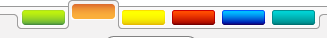 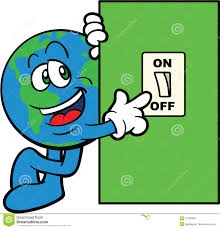 Switches Challenge 2Can you write a program that display big eyeballs if you touch it once and a sad face if you touch it a second time and toggles back and forth.